Action-Evaluation-Adaptation Cycle TemplateImpact (Long Term Goal)Intermediate Process Outcome (for an Action-Evaluation-Adaptation cycle)AEA Cycle Directions:  Initial Action Column: Fill in the ideas that the partnership has brainstormed related to the intermediate process outcome.3 P’s (Policies, Practices, Programs) Column: Enter highlights from discussion of 3P’s as it relates to each activity listed in the first column.2 P’s (People, Power) Column: Enter highlights from discussion of 2P’s as it relates to each activity listed in the first column.Revised Actions Column: Select an activity in the first column that seems promising to pursue. Restate it with modifications based on 5 P’s analysis.Complete the Success, Inform, Influence, and improve columns only for the row showing activity you are going to pursue.Success Column: Identify what you hope will be the result of engaging in the revised activity.Inform Column: Identify information to share with those involved in the activity as well as what information you want to obtain from them.Influence Column: In what ways do you want to influence those involved and how will you know if it happened?Improve Column: What improvements do you already have in mind that participants could act on and how will you know if it happened?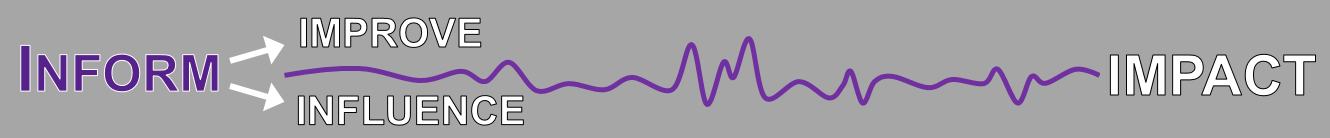 Action-Evaluation-Adaptation CycleAction Evaluation MetricsAction Evaluation Directions:  Action: Enter the action that you chose to work on above.3 I’s: In the shaded section of the grid, write a summary of the information outlined in the 3 I’s columns above. Evaluation Metrics: In the white section of the grid, write down 2 – 3 short-term evaluation metrics for each of the 3 I’s.Action: INFORMINFLUENCEIMPROVEInitial Action Ideas 3 P’s(Policies, Practices, Programs)2 P’s(People, Power)Revised ActionsSuccessInformInfluenceImproveSub-Steps:Summary:Metrics:Summary:Metrics:Summary:Metrics: